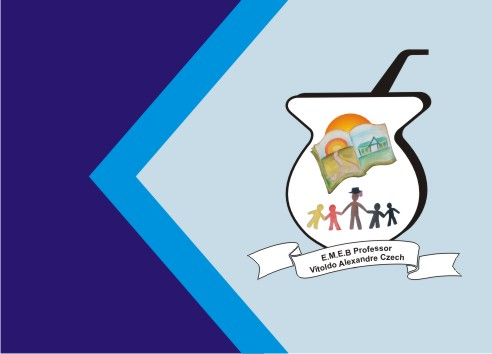 Atividade de Artes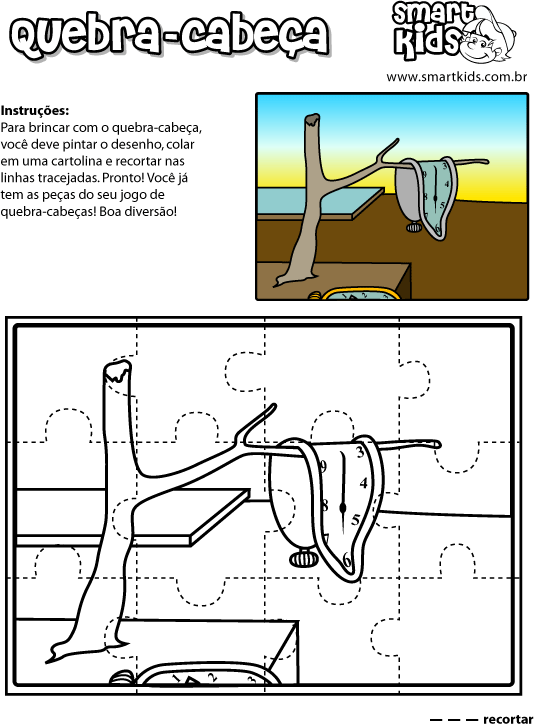 